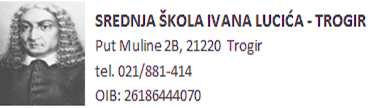 F TOURS  D.O.O Trg Hrvatske bratske zajednice 2, 21000, SplitPERLA  SVJETSKA PUTOVANJA  Ante Starčevića 16, Imotski Poštovani,pozivamo Vas da održite svoju prezentaciju za višednevnu izvanučioniču nastavu dana              15. 11. 2022. godine u 19 i 15  sati u prostorijama SŠ Ivana Lucića u Trogiru. S obzirom da su Vaše  agencije odabrane kao potencijalni davateli usluga za višednevnu izvanučioničku nastavu u Beč, molimo Vas da svoje ponude prezentirate u propisanom roku od 15 minuta. Pozdravljamo Vas s poštovanjem.                                                                                                              Ravnatelj škole:                                                                                                             mr.sc.Jakša Geić, prof.